РАСПОРЕД НАСТАВЕ ЗА ЛЕТЊИ СЕМЕСТАР ШКОЛСКЕ 2023/24ГОДИНЕI ГОДИНА Зубни техничар - протетичар – настава почиње 19.02.2024.РАСПОРЕД НАСТАВЕ ЗА ЛЕТЊИ СЕМЕСТАР ШКОЛСКЕ 2023/24ГОДИНЕI ГОДИНА Зубни техничар - протетичар – настава почиње 19.02.2024.                           УНИВЕРЗИТЕТ У БЕОГРАДУ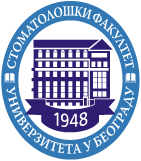                            Стоматолошки факултетРАСПОРЕД НАСТАВЕ ЗА ЛЕТЊИ СЕМЕСТАР ШКОЛСКЕ 2023/24ГОДИНЕI ГОДИНА Зубни техничар - протетичар – настава почиње 19.02.2024.Теоријска настава Теоријска настава из наставних предмета: Биомеханика – Семинарска сала Клиника за стоматолошку протетику, Ранкеова 4.Основи гнатологије – Амфитеатар 2, Ранкеова 4.Орална физиологија – (предавања + вежбе),  Вежбаоница физиологије, Институтски предмети – IV спрат – др Суботића 1.Стоматолошко јавно здравље (предавања + вежбе) – Семинарска сала, Институтски предмети - IV спрат – др Суботића 1.Медицинска екологија (предавања + вежбе)  – Семинарска сала, Институтски предмети - IV спрат – др Суботића 1. Практична настава из наставног предмета: Основи гнатологије -  Претклиничка сала - Клиника за стоматолошку протетику, Ранкеова 4.Тотална зубна протеза – Вежбаоница 2- Клиника за стоматолошку протетику, Ранкеова 4.Теоријска наставаТеоријска наставаТеоријска наставаТеоријска наставаТеоријска наставаТеоријска наставапонедељак14.30 -15.1515.25 -16.10понедељакБиомеханикаОснови гнатологијеуторакутораксреда10.30 -12.45средаОрална физиологијапредавања + вежбечетвртакчетвртакпетак08.00- 11.0011.35- 14.35петакСтоматолошко јавно здрављепредавања + вежбеМедицинска екологијапредавања + вежбеПРАКТИЧНА НАСТАВАПРАКТИЧНА НАСТАВАПРАКТИЧНА НАСТАВАПРАКТИЧНА НАСТАВАПРАКТИЧНА НАСТАВАпонедељак08.00h -14.00hпонедељакТотална зубна протеза1уторак08.00h -14.00h14.20 h -15.50hуторакТотална зубна протеза2Основи гнатологије1средасредачетвртак08.00 h - 09.30h10.00h - 16.00hчетвртакОснови гнатологије2Тотална зубна протеза3петакпетак